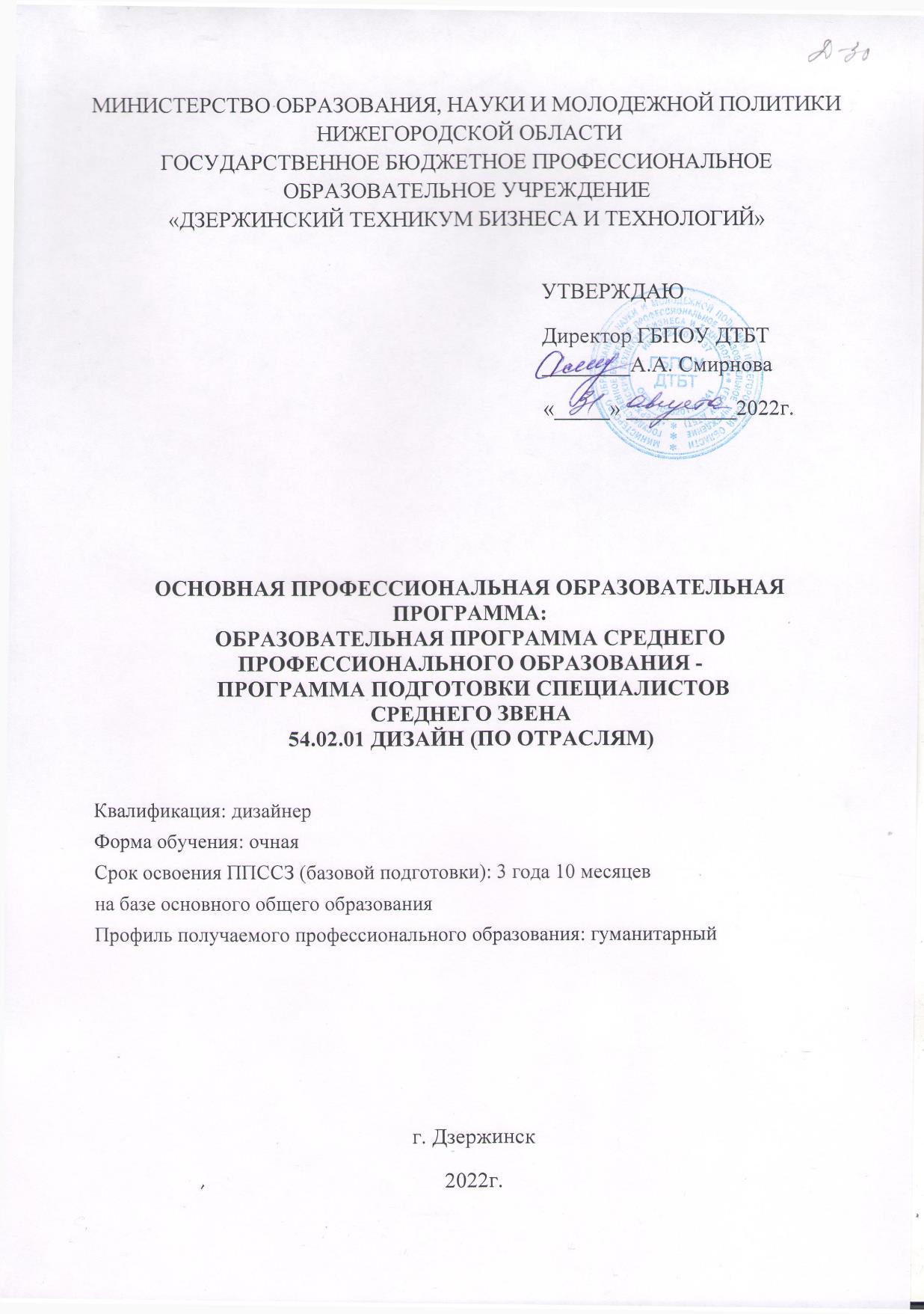 Рассмотрена и рекомендована к утверждению                                             Составлена в соответствии сметодической комиссией			ФГОС СПО по специальностипрофессий и специальностей			54.02.01 Дизайн (по отраслям), экономики, управления и	промышленности         			           утвержденного приказомПредседатель МК				Министерства образования и науки_________ Семенец О.В. 		          РФ от 23 ноября   2020 г. N 658Организация - разработчик: Государственное бюджетное профессиональное образовательное учреждение  «Дзержинский техникум бизнеса и технологий» Разработчики:Лисицина Т.Б. – зам. директора по УР ГБПОУ  «Дзержинский техникум бизнеса и технологий»Кокорина С.Н. - методист ГБПОУ  «Дзержинский техникум бизнеса и технологий»Радевич Л.И.  – преподаватель общепрофессиональных дисциплин и профессиональных модулей ГБПОУ  «Дзержинский техникум бизнеса и технологий»Николаева Н.И.   – преподаватель общепрофессиональных дисциплин и профессиональных модулей ГБПОУ  «Дзержинский техникум бизнеса и технологий»Игумнова Т.В.   – преподаватель общепрофессиональных дисциплин и профессиональных модулей ГБПОУ  «Дзержинский техникум бизнеса и технологий»Эксперты:_________________________________________________________________________ ____________/ _____________/	должность, место работы				подпись		Ф.И.О._________________________________________________________________________ ____________/ _____________/	должность, место работы				подпись		Ф.И.О._________________________________________________________________________ ____________/ _____________/	должность, место работы				подпись		Ф.И.О.Аннотация программыОбразовательная программа среднего профессионального образования  - программа подготовки специалистов среднего звена (далее – ППССЗ) по специальности 54.02.01 Дизайн (по отраслям)  разработана на основе федерального  государственного  образовательного стандарта среднего профессионального образования по специальности 54.02.01 Дизайн (по отраслям),  утвержденного приказом Министерства образования и науки Российской  Федерации от 23 ноября 2020 г. № 658. ППССЗ по специальности 54.02.01 Дизайн (по отраслям) разработана с целью:обеспечения востребованности и конкурентоспособности выпускников ГБПОУ «Дзержинский техникум бизнеса и технологий» по специальности 54.02.01 Дизайн (по отраслям);   подготовки	выпускников по специальности 54.02.01 Дизайн (по отраслям) к организации и проведению работ по проектированию художественно-технической, предметно-пространственной, производственной и социально-культурной среды, максимально приспособленной к нуждам различных категорий потребителей.Правообладатель программы: Государственное бюджетное профессиональное образовательное учреждение  «Дзержинский техникум бизнеса и технологий» (606000, Нижегородская область, г. Дзержинск, ул. Чкалова, д. 19,  тел./факс  8(813)22-18-45).Срок освоения ППССЗ   по специальности 54.02.01 Дизайн (по отраслям) на базе основного общего образования по очной форме обучения  базовой подготовки составляет  3 года 10 месяцев.СОДЕРЖАНИЕОБЩИЕ ПОЛОЖЕНИЯ1. Общие положения1.1. Программа подготовки специалистов среднего звена по специальности 54.02.01 Дизайн (по отраслям)Программа подготовки специалистов среднего звена по специальности 54.02.01 Дизайн (по отраслям)  реализуется ГБПОУ «Дзержинский техникум бизнеса и технологий» (далее – ГБПОУ ДТБТ)  на базе основного общего образования по очной форме обучения. Получение СПО на базе основного общего образования осуществляется с одновременным получением среднего общего образования в пределах ППССЗ.          ППССЗ представляет собой систему документов, разработанную и утвержденную ГБПОУ ДТБТ на основе федерального государственного образовательного стандарта среднего профессионального образования (далее - ФГОС СПО) по специальности 54.02.01 Дизайн (по отраслям), на основе требований федерального государственного стандарта среднего общего образования  с учетом  получаемой специальности и  требований регионального рынка труда.ППССЗ определяет  цели, ожидаемые результаты, содержание, условия и технологии реализации  образовательного процесса, оценку качества подготовки выпускника по данной специальности и включает: учебный план, календарный учебный график,   рабочие программы учебных предметов, курсов,  дисциплин (модулей),  программы учебной и производственной практик, оценочные и методические материалы, обеспечивающие реализацию соответствующей образовательной технологии и качество подготовки обучающихся.В ППССЗ по специальности 54.02.01 Дизайн (по отраслям)  ежегодно вносятся обновления   с учетом запросов работодателей,  особенностей развития региона, науки, культуры, экономики, технологий  и социальной сферы  в рамках, установленных ФГОС СПО специальности 54.02.01 Дизайн (по отраслям).             При реализации образовательной программы образовательная организация вправе применять электронное обучение и дистанционные образовательные технологии.           Воспитание обучающихся при освоении ими ППССЗ по специальности 54.02.01 Дизайн (по отраслям)  осуществляется на основе включаемых в образовательные программы рабочей программы воспитания и календарного плана воспитательной работы, разрабатываемых и утверждаемых с учетом включенных в ПООП примерных рабочих программ воспитания и примерных календарных планов воспитательной работы.Реализация ППССЗ осуществляется на государственном языке Российской Федерации.      1.2 Нормативные документы для разработки ППССЗ специальности 54.02.01 Дизайн (по отраслям).Нормативную правовую базу разработки ППССЗ составляют: Федеральный закон Российской Федерации «Об образовании в Российской Федерации» от 29 декабря 2012г. №273-ФЗ;Федеральный закон  Российской Федерации от 08.06.2020 № 164-ФЗ «О внесении изменений в статьи 71.1 и 108  Федерального закона Об образовании в Российской Федерации»;Федеральный закон  Российской Федерации от 31.07.2020 № 304-ФЗ «О внесении изменений в Федеральный закон Об образовании в Российской Федерации»;Федеральный государственный образовательный стандарт среднего профессионального образования по специальности 54.02.01 Дизайн (по отраслям),  утвержденный приказом Министерства образования и науки Российской Федерации № 658 от 23 ноября 2020г.; Разъяснения по реализации образовательной программы среднего общего образования в пределах освоения образовательных программ среднего профессионального образования на базе основного общего образования с учетом требований ФГОС и профиля получаемого профессионального образования, одобренные Научно-методическим советом Центра профессионального образования ФГАУ «ФИРО» (Протокол № 1, 10.04.2014г.);Нормативно-правовые документы Минобрнауки РФ и Минпросвещения РФ:- Федеральный государственный образовательный стандарт среднего общего образования, утвержденный приказом Министерства  образования и науки РФ от 17.05.2012г. № 413;- Приказ Минобрнауки РФ   от 29 июня 2017 г. N 613 «О внесении изменений  в федеральный государственный образовательный стандарт среднего общего образования, утвержденный приказом Минобрнауки РФ  17 мая 2012г. №413»; - Приказ Минобрнауки России от 29.10.2013г. № 1199 «Об утверждении перечня профессий среднего профессионального образования»;      - Приказ Министерства просвещения РФ от 03.12.2019 № 655 «О внесении изменений в перечни профессий и специальностей          среднего           №1199».      - Порядок организации и осуществления образовательной деятельности по образовательным программам среднего          профессионального          образования, утвержденного приказом Министерства образования и науки Российской Федерации от         14 июня     2013 г. № 464;–Приказ Министерства просвещения  РФ от 28.08.2020 N 441 "О внесении изменений в порядок организации и осуществления образовательной деятельности по образовательным программам среднего профессионального образования, утвержденного приказом Министерства образования и науки РФ от 14 июня 2013г. №464";  - Приказ Минобрнауки РФ №885 от 05.08.2020г. № 390 «О практической подготовке»;– Порядок проведения государственной итоговой аттестации по образовательным программам среднего профессионального образования, утверждённый приказом Министерства просвещения Российской Федерации от 8 ноября  2021г. N 800; -  Приказ Министерства образования и науки Российской Федерации от 5 мая 2022г. № 311  «О внесении изменений в Приказ Министерства просвещения РФ от 8 ноября 2021г. №800 «Об утверждении Порядка проведения государственной итоговой аттестации по образовательным программам среднего профессионального образования»;- Письмо Минобрнауки России от 20.10.2010г. № 12-696 «О разъяснениях по формированию учебного плана ОПОП НПО и СПО»; Устав ГБПОУ «Дзержинский техникум бизнеса и технологий».1.3. Общая характеристика  ППССЗ  по  специальности 54.02.01 Дизайн (по отраслям)              Квалификация, присваиваемая выпускникам образовательной программы: дизайнер.              Формы получения образования: допускается только в профессиональной образовательной организации.              Формы обучения: очная.             Объем программы по освоению программы среднего профессионального образования на базе основного общего образования с одновременным получением среднего общего образования - 5940 академических часов, со сроком обучения 3 года 10 месяцев.1.3.1. Цель (миссия) ППССЗ  специальности  54.02.01 Дизайн (по отраслям)         ППССЗ имеет своей целью развитие у обучающихся  личностных качеств, формирование общих и профессиональных компетенций в соответствии с требованиями ФГОС СПО по данной специальности. Выпускник ГБПОУ ДТБТ  в результате освоения ППССЗ по специальности 54.02.01 Дизайн (по отраслям) будет готов к профессиональной деятельности на таких должностях,  как: дизайнер и  исполнитель художественно-оформительских работ.ППССЗ  по специальности 54.02.01 Дизайн (по отраслям) ориентирована на реализацию следующих принципов: приоритет практикоориентированных знаний выпускника; ориентацию на развитие местного и регионального профессионального сообщества; формирование готовности принимать решения и профессионально действовать в нестандартных ситуациях;         - формирование потребности к постоянному развитию и инновационной деятельности в профессиональной сфере.1.3.2. Срок освоения ППССЗ по специальности 54.02.01 Дизайн (по отраслям)1.3.3. Трудоемкость ППССЗ  по специальности 54.02.01 Дизайн (по отраслям)1.4. Требования к абитуриентуАбитуриент при поступлении должен иметь документ государственного образца:аттестат об основном общем образовании. 1.5. Квалификационная характеристика выпускника       Выпускник по специальности  54.02.01 Дизайн (по отраслям)  готов к выполнению работ  по  проектированию художественно-технической, предметно-пространственной, производственной и социально-культурной среды, максимально приспособленной к нуждам различных категорий потребителей.               Квалификация:   дизайнер.2. Характеристика профессиональной деятельности выпускников ППССЗ по специальности 54.02.01 Дизайн (по отраслям)2.1. Область профессиональной деятельности выпускниковОбласть профессиональной деятельности выпускников: 10 Архитектура, проектирование, геодезия, топография и дизайн; 11 Средства массовой информации, издательство и полиграфия; 21 Легкая и текстильная промышленность; 33 Сервис, оказание услуг населению (торговля, техническое обслуживание, ремонт, предоставление персональных услуг, услуги гостеприимства, общественное питание и пр.). 2.2. Объектами профессиональной деятельности выпускников являются: -   промышленная продукция; - предметно-пространственные комплексы: внутренние пространства зданий и сооружений, открытые городские пространства и парковые ансамбли, предметные, ландшафтные и декоративные формы и комплексы, их оборудование и оснащение.2.3. Виды деятельности выпускников:          Выпускник, освоивший образовательную программу, должен быть готов к выполнению основныхвидов деятельности, предусмотренных ФГОС СПО:           разработка художественно-конструкторских (дизайнерских) проектов промышленной продукции,предметно-пространственных комплексов:          техническое исполнение художественно-конструкторских (дизайнерских) проектов в материале;           контроль за изготовлением изделий на производстве в части соответствия их авторскому образцу;организация работы коллектива исполнителей.2.4 Соответствие профессиональных модулей присваиваемым квалификациям:          3. Компетенции выпускников по специальности 54.02.01 Дизайн (по отраслям),  формируемые в результате освоения ППССЗ  и планируемые результаты освоения образовательной программы:3.1. Дизайнер  должен обладать общими компетенциями, включающими в себя способность:ОК 01. Выбирать способы решения задач профессиональной деятельности применительно кразличным контекстам; ОК 02. Осуществлять поиск, анализ и интерпретацию информации, необходимой для выполнениязадач профессиональной деятельности;ОК 03. Планировать и реализовывать собственное профессиональное и личностное развитие;ОК 04. Работать в коллективе и команде, эффективно взаимодействовать с коллегами,руководством, клиентами;ОК 05. Осуществлять устную и письменную коммуникацию на государственном языке РоссийскойФедерации с учетом особенностей социального и культурного контекста;ОК 06. Проявлять гражданско-патриотическую позицию, демонстрировать осознанное поведение наоснове традиционных общечеловеческих ценностей, применять стандарты антикоррупционногоповедения;ОК 07. Содействовать сохранению окружающей среды, ресурсосбережению, эффективнодействовать в чрезвычайных ситуациях;ОК 08. Использовать средства физической культуры для сохранения и укрепления здоровья впроцессе профессиональной деятельности и поддержания необходимого уровня физическойподготовленности;ОК 09. Использовать информационные технологии в профессиональной деятельности;ОК 10. Пользоваться профессиональной документацией на государственном и иностранном языках;ОК 11. Использовать знания по финансовой грамотности, планировать предпринимательскуюдеятельность в профессиональной сфере.  3.2. Дизайнер  обладать профессиональными компетенциями, соответствующими видам  деятельности:1. Разработка художественно-конструкторских (дизайнерских) проектов промышленнойпродукции, предметно-пространственных комплексов:ПК 1.1. Разрабатывать техническое задание согласно требованиям заказчика;ПК 1.3. Осуществлять процесс дизайнерского проектирования с применением специализированныхкомпьютерных программ;ПК 1.4. Производить расчеты технико-экономического обоснования предлагаемого проекта;2. Техническое исполнение художественно-конструкторских (дизайнерских) проектов вматериале:ПК 2.1. Разрабатывать технологическую карту изготовления изделия;ПК 2.2. Выполнять технические чертежи;ПК 2.3. Выполнять экспериментальные образцы объекта дизайна или его отдельные элементы вмакете или материале в соответствии с техническим заданием (описанием);ПК 2.4. Доводить опытные образцы промышленной продукции до соответствия техническойдокументации;ПК 2.5. Разрабатывать эталон (макет в масштабе) изделия;3. Контроль за изготовлением изделий на производстве в части соответствия их авторскомуобразцу:ПК 3.1. Контролировать промышленную продукцию и предметно-пространственные комплексы напредмет соответствия требованиям стандартизации и сертификации;ПК 3.2. Осуществлять авторский надзор за реализацией художественно-конструкторских(дизайнерских) решений при изготовлении и доводке опытных образцов промышленной продукции,воплощении предметно-пространственных комплексов;4. Организация работы коллектива исполнителей:ПК 4.1. Планировать работу коллектива;ПК 4.2. Составлять конкретные технические задания для реализации дизайн-проекта на основетехнологических карт;ПК 4.3. Контролировать сроки и качество выполненных заданий;ПК 4.4. Осуществлять прием и сдачу работы в соответствии с техническим заданием.5. Выполнение работ по одной или нескольким профессиям рабочих, должностям служащих (12565 Исполнитель художественно-оформительских работ).ПК.5.1. Изготавливать конструкции основ для художественно-оформительских работ.ПК.5.2. Подготавливать к художественно-оформительским работам рабочие поверхности        из различных материалов.ПК.5.3. Составлять колера.ПК.5.4. Оформлять фоны.ПК.5.5. Изготавливать простые шаблоны.ПК.5.6. Вырезать трафареты оригинальных шрифтов и декоративных элементов.ПК.5.7. Выполнять художественные надписи.ПК.5.8. Выполнять роспись рисунков композиционного решения средней сложности по   эскизам и под руководством художника.ПК.5.9. Изготавливать объемные элементы художественного оформления из различных     материалов.ПК.5.10. Создавать объемно-пространственные композиции.ПК.5.11. Выполнять элементы макетирования.ПК.5.12.Подготавливать к использованию исходные изображения, в том числе   фотографические.ПК.5.13. Комбинировать элементы оформления и надписи в рекламных материалах.ПК.5.14. Контролировать качество выполненных работ.3.3 Планируемые результаты освоения образовательной программы:3.3.1 Общие компетенции:3.3.2 Профессиональные  компетенции:         4. Документы, определяющие содержание и организацию образовательного процесса при реализации ППССЗ  по специальности 54.02.01 Дизайн (по отраслям)4.1. Календарный учебный график            В календарном учебном графике указывается последовательность реализации ППССЗ по специальности 54.02.01 Дизайн (по отраслям) по годам, включая теоретическое  обучение,  практики, промежуточную и итоговую аттестации, каникулы. Сводные данные по бюджету времени (в неделях) для очной формы обучения по ППССЗ по специальности 54.02.01 Дизайн (по отраслям): Календарный учебный график  по специальности 54.02.01 Дизайн (по отраслям) приведен в Приложении 1.4.2. Учебный план специальности 54.02.01 Дизайн (по отраслям)Учебный план определяет такие качественные и количественные характеристики ППССЗ по специальности 54.02.01 Дизайн (по отраслям) как:объемные параметры учебной нагрузки в целом, по годам обучения и по семестрам;перечень учебных дисциплин, профессиональных модулей и их составных элементов (междисциплинарных курсов, учебной и производственной практик);последовательность изучения учебных дисциплин и профессиональных модулей;виды учебных занятий;распределение различных форм промежуточной аттестации по годам обучения и по семестрам;распределение по семестрам и объемные показатели подготовки и проведения государственной  итоговой аттестации.Общий объем учебной нагрузки обучающихся составляет 36 академических часа в неделю, включая все виды аудиторной и внеаудиторной учебной работы, самостоятельную работу, консультации.Общая продолжительность каникул в учебном году составляет 8-11 недель, в том числе не менее 2-х недель в зимний период.Обязательная аудиторная нагрузка обучающихся  предполагает лекции, практические занятия, включая семинары, выполнение курсовых работ. Количество часов внеаудиторной (самостоятельной) работы обучающихся составляют в целом по образовательной программе 50% от количества часов аудиторной нагрузки. Самостоятельная работа организуется в форме выполнения курсовых работ, индивидуальных проектов, подготовки рефератов, докладов,  презентаций,  самостоятельного изучения отдельных тем и т.п.ППССЗ по  специальности  54.02.01 Дизайн (по отраслям) предусматривает изучение следующих учебных циклов и разделов.Учебные циклы:общеобразовательный  (ОД),общий гуманитарный и социально-экономический (ОГСЭ),математический и общий естественнонаучный (ЕН),профессиональный (П)Разделы:учебная практика;производственная практика (по профилю специальности);производственная практика (преддипломная); промежуточная аттестация;государственная итоговая аттестация.4.2.1. Обязательная часть ППССЗ 54.02.01 Дизайн (по отраслям)  Обязательная часть ППССЗ  по учебным циклам составляет не менее  70% от общего объема времени, отведенного на их освоение. Общеобразовательный, общий гуманитарный и социально-экономический, математический и общий естественнонаучный учебные циклы состоят из  учебных дисциплин.В общеобразовательный цикл включен индивидуальный проект, представляющий  собой особую форму организации деятельности обучающихся (учебное исследование или учебный проект). Индивидуальный проект выполняется обучающимся самостоятельно под руководством преподавателя  по выбранной теме в рамках одного или нескольких изучаемых учебных предметов, курсов в любой избранной области деятельности (познавательной, практической, учебно-исследовательской, социальной, художественно-творческой, иной).           Результаты выполнения индивидуального проекта должны отражать:сформированность навыков коммуникативной, учебно-исследовательской деятельности, критического мышления;способность к инновационной, аналитической, творческой, интеллектуальной деятельности;сформированность навыков проектной деятельности, а также самостоятельного применения приобретенных знаний и способов действий при решении различных задач, используя знания одного или нескольких учебных предметов или предметных областей;способность постановки цели и формулирования гипотезы исследования, планирования работы, отбора и интерпретации необходимой информации, структурирования аргументации результатов исследования на основе собранных данных, презентации результатов.          Индивидуальный проект выполняется обучающимся на 1 курсе   в рамках учебного времени, специально отведенного учебным планом, и должен быть представлен в виде завершенного учебного исследования или разработанного проекта: информационного, творческого, социального, прикладного, инновационного, конструкторского, инженерного.Профессиональный учебный цикл состоит из общепрофессиональных дисциплин и профессиональных модулей в соответствии с  видами деятельности. В состав профессионального модуля входит  один или несколько междисциплинарных курсов. При освоении обучающимися профессиональных модулей проводятся учебная практика и производственная практика (по профилю специальности).        Обязательная часть общего гуманитарного и социально-экономического учебного цикла ППССЗ базовой подготовки предусматривает изучение следующих обязательных учебных дисциплин: ОГСЭ.01. Основы философии, ОГСЭ.02. История, ОГСЭ.03. Иностранный язык,  ОГСЭ.04. Физическая культура.Учебная дисциплина ОГСЭ.04. Физическая культура предусматривает еженедельно 2 часа обязательных аудиторных занятий и 2 часа самостоятельной учебной нагрузки (за счет различных форм внеаудиторных занятий в спортивных секциях  системы дополнительного образования ГБПОУ ДТБТ).            Освоение общепрофессионального цикла образовательной программы в очной форме обучения  предусматривает изучение дисциплины "Безопасность жизнедеятельности" в объеме не менее 68 академических часов, из них на освоение основ военной службы (для юношей) - не менее 35 академических часов от общего объема времени, отведенного на указанную дисциплину.       Образовательной программой для подгрупп девушек может быть предусмотрено использование не менее 35 академических часов от общего объема времени дисциплины "Безопасность жизнедеятельности", предусмотренного на изучение основ военной службы, на освоение основ медицинских знаний.Выполнение курсовой работы является видом учебной деятельности по дисциплине профессионального учебного цикла и (или) профессиональному модулю и реализуется в пределах времени, отведенного на их изучение.Предусмотрено выполнение обучающимися трёх курсовых работ: по  ОП.02 Экономика организации – в  6 семестре, по МДК.01.03. Методы расчёта основных технико-экономических показателей проектирования - в 6 семестре,  по МДК.01.01. Дизайн-проектирование (композиция, макетирование, современные концепции в искусстве) – в 7 семестре.4.2.2. Вариативная  часть ППССЗ 54.02.01 Дизайн (по отраслям)Вариативная часть (30%) дает возможность расширения и (или) углубления подготовки, определяемой содержанием обязательной части, получения дополнительных умений и знаний, необходимых для обеспечения конкурентоспособности выпускника в соответствии с запросами регионального рынка труда и возможностями продолжения образования. Часы вариативной части ФГОС  СПО в количестве 936 часов распределены:на изучение учебных дисциплин общего  гуманитарного  и социально-экономического учебного цикла -  64 часа, в том числе:          на введение дисциплины ОГСЭ.ДВ.05. Культурология (64ч)на изучение  общепрофессиональных  учебных дисциплин – 118 часов, в том числе:ОП.02. Экономика организации  - 50ч;на введение дисциплины ОПв.08 – Основы предпринимательской деятельности – 68ч;на изучение  профессиональных модулей    - 782 часа, в том числе:ПМ.01 Разработка художественно-конструкторских (дизайнерских) проектов промышленной продукции, предметно-пространственных комплексов (170ч.), ПМ.02 Техническое исполнение художественно-конструкторских (дизайнерских) проектов в материале (170ч.),  ПМ.03  Контроль за изготовлением изделий в производстве в части соответствия их авторскому образцу (192ч.), ПМ.04 Организация работы коллектива исполнителей (222ч.).Часы вариативной части ФГОС  СПО распределены  для формирования дополнительных знаний и  умений с учетом потребности работодателей,  что позволяет обеспечить повышение конкурентоспособности выпускников на рынке труда и степени их соответствия требованиям работодателей. 4.3. Перечень рабочих программ учебных дисциплин, междисциплинарных курсов  и профессиональных модулей по специальности 54.02.01 Дизайн (по отраслям)Учебный план по специальности 54.02.01 Дизайн (по отраслям) приведен в Приложении 2.4.4. Программы учебной и производственной практик               Профессиональный цикл образовательной программы включает профессиональные модули,которые формируются в соответствии с основными видами деятельности, предусмотренными ФГОС СПО. В профессиональный цикл образовательной программы входят следующие виды практик: учебная практика и производственная практика, которые реализуются в форме практической подготовки.             Учебная и производственная практики проводятся при освоении обучающимися профессиональныхкомпетенций в рамках профессиональных модулей и реализовываются как в несколько периодов, так и рассредоточенно, чередуясь с теоретическими занятиями в рамках профессиональных модулей.               Производственная практика состоит из двух этапов: практики по профилю специальности и преддипломной практики.Учебная практика и производственная практика (по профилю специальности) проводятся при освоении обучающимися  профессиональных компетенций в рамках профессиональных модулей. Учебная и производственная (по профилю специальности) практики  реализуются концентрированно в несколько периодов.Практики закрепляют знания и умения, приобретаемые обучающимися  в результате освоения теоретических курсов, способствуют комплексному формированию общих и профессиональных компетенций обучающихся. Учебная практика реализуется в мастерских профессиональной образовательной организации. Целями учебной практики являются:закрепление теоретических знаний, полученных при изучении базовых дисциплин;развитие и накопления специальных навыков, изучение и участие в разработке организационно-методических и нормативных документов для решения отдельных задач по месту прохождения практики;усвоение приемов, методов и способов обработки, представления и интерпретации результатов проведенных практических исследований;приобретение практических навыков в будущей профессиональной деятельности или в отдельных ее разделах.Задачи учебной практики:закрепить знания и умения, приобретаемые обучающимися в результате освоения теоретических курсов;выработать практические навыки  и способствовать комплексному формированию общих и профессиональных компетенций обучающихся.Аттестация по итогам учебной практики проводится в форме дифференцированного зачета (в том числе комплексного дифференцированного зачета) на основании предоставленных отчетов,  отзывов руководителей практики (отзывов  с мест прохождения практики) в форме аттестационного листа.         Производственная практика реализуется в организациях, обеспечивающих деятельность обучающихся в профессиональных областях: 10 Архитектура, проектирование, геодезия, топография и дизайн; 11 Средства массовой информации, издательство и полиграфия; 21 Легкая и текстильная промышленность; 33 Сервис, оказание услуг населению (торговля, техническое обслуживание, ремонт, предоставление персональных услуг, услуги гостеприимства, общественное питание и пр.). Цель производственной практики: получение практического опыта при освоении профессиональных компетенций в рамках изучения профессиональных модулей.Основными задачами производственной практики являются:- закрепление и совершенствование приобретенного в процессе обучения опыта практической деятельности обучающихся;- развитие общих и профессиональных компетенций;- освоение современных производственных процессов, технологий;- адаптация обучающихся к конкретным условиям деятельности предприятий различных организационно-правовых форм.Задачами преддипломной практики являются изучение нормативных и методических материалов, фундаментальной и периодической литературы по вопросам, разрабатываемым обучающимся  в выпускной квалификационной работе (дипломном проекте); анализ деятельности организации по направлению, соответствующему теме выпускной квалификационной работы; разработка рекомендаций по ее совершенствованию.Аттестация по итогам производственной практики проводится в форме дифференцированного зачета (в том числе комплексного дифференцированного зачета)  на основании предоставленных отчетов и отзывов с мест прохождения практики в форме аттестационного листа.           Базами учебной, производственной (по профилю специальности и преддипломной) практик являются организации и  предприятия городского округа город Дзержинск.    Обучающиеся  проходят практику на основе договоров с предприятиями:  ИП Горюнова студия интерьеров Décor clab, ООО «Николаев С.Е.», ООО «День и Ночь», ИП Крючкова И.А., ООО «Соната», ООО «Профит Медиа», ООО «Деловой», типография «Три слона», Дизайн студия  «ЭльДиз»,  ИП Быков С.А. ,  Конно-спортивный комплекс «Город спорта»,  ИП Широков А.И., ИП Козлова Н.Н.    4.5.   Рабочая программа воспитания        Цели и задачи воспитания обучающихся при освоении ими образовательной программы.         Цель рабочей программы воспитания – формирование общих компетенций специалистов среднего звена.          Задачи: – формирование единого воспитательного пространства, создающего равные условия для развития обучающихся профессиональной образовательной организации; – организация всех видов деятельности, вовлекающей обучающихся в общественно-ценностные социализирующие отношения; – формирование у обучающиеся профессиональной образовательной организации общих ценностей, моральных и нравственных ориентиров, необходимых для устойчивого развития государства; – усиление воспитательного воздействия благодаря непрерывности процесса воспитания.         Программа разработана в соответствии с предъявляемыми требованиями (Приложение 4).    4.6. Календарный план воспитательной работы             Календарный план воспитательной работы представлен в Приложении 5.5. Фактическое ресурсное обеспечение ППССЗ по специальности 54.02.01 Дизайн (по отраслям)ППССЗ по специальности 54.02.01 Дизайн (по отраслям) обеспечивается учебно-методической документацией по всем дисциплинам, междисциплинарным курсам и профессиональным модулям.Внеаудиторная работа сопровождается методическим обеспечением и обоснованием времени, затрачиваемого на ее выполнение.5.1. Кадровое обеспечение учебного процесса           Реализация образовательной программы обеспечивается педагогическими работниками образовательной организации, а также лицами, привлекаемыми к реализации образовательной программы на условиях гражданско-правового договора, в том числе из числа руководителей и работников организаций, направление деятельности которых соответствует области профессиональной деятельности (10 Архитектура, проектирование, геодезия, топография и дизайн; 11 Средства массовой информации, издательство и полиграфия; 21 Легкая и текстильная промышленность; 33 Сервис, оказание услуг населению (торговля, техническое обслуживание, ремонт, предоставление персональных услуг, услуги гостеприимства, общественное питание и пр.), и имеющими стаж работы в данной профессиональной области не менее 3 лет.             Квалификация педагогических работников образовательной организации должна отвечать квалификационным требованиям, указанным в Едином квалификационном справочнике должностей руководителей, специалистов и служащих (далее - ЕКС), а также профессиональном стандарте (при наличии).             Педагогические работники, привлекаемые к реализации образовательной программы, должны получать дополнительное профессиональное образование по программам повышения квалификации, в том числе в форме стажировки в организациях, направление деятельности которых соответствует областям профессиональной деятельности: 10 Архитектура, проектирование, геодезия, топография и дизайн; 11 Средства массовой информации, издательство и полиграфия; 21 Легкая и текстильная промышленность; 33 Сервис, оказание услуг населению (торговля, техническое обслуживание, ремонт, предоставление персональных услуг, услуги гостеприимства, общественное питание и пр.), не реже 1 раза в 3 года с учетом расширения спектра профессиональных компетенций.            Доля педагогических работников (в приведенных к целочисленным значениям ставок), обеспечивающих освоение обучающимися профессиональных модулей, имеющих опыт деятельности не менее 3 лет в организациях, направление деятельности которых соответствует областям профессиональной деятельности: 10 Архитектура, проектирование, геодезия, топография и дизайн; 11 Средства массовой информации, издательство и полиграфия; 21 Легкая и текстильная промышленность; 33 Сервис, оказание услуг населению (торговля, техническое 33  обслуживание, ремонт, предоставление персональных услуг, услуги гостеприимства, обще-ственное питание и пр.), в общем числе педагогических работников, реализующих программы профессиональных модулей образовательной программы, должна быть не менее 25 процентов.5.2. Учебно-методическое и информационное обеспечение учебного процессаРеализация ППССЗ по специальности 54.02.01 Дизайн (по отраслям)  обеспечивается доступом каждого обучающегося к базам данных и библиотечным фондам, формируемым по полному перечню дисциплин (модулей) основной профессиональной образовательной программы. Во время самостоятельной подготовки обучающиеся обеспечены доступом к сети Интернет (в соответствии с утверждённым графиком) в читальном зале библиотеки техникума и в кабинетах информационных технологий.Каждый обучающийся обеспечен не менее чем одним учебным печатным и/или электронным изданием по каждой дисциплине профессионального цикла и одним учебно-методическим печатным и/или электронным изданием по каждому междисциплинарному курсу (включая электронные базы периодических изданий).Библиотечный фонд укомплектован печатными и/или электронными изданиями основной и дополнительной учебной литературы по дисциплинам всех циклов, изданными за последние 5 лет.Техникум  предоставляет обучающимся возможность оперативного обмена информацией и доступ к современным профессиональным базам данных и информационным ресурсам сети Интернет и электронной библиотеки издательства «IPR-books».5.3. Материально-техническое обеспечение учебного процесса      5.3.1  Требования к материально-техническому оснащению образовательной программы.      Специальные помещения должны представлять собой учебные аудитории для проведения занятий всех видов, предусмотренных образовательной программой, в том числе групповых и индивидуальных консультаций, текущего контроля и промежуточной аттестации, а также помещения для самостоятельной работы, мастерские и лаборатории, оснащенные оборудованием, техническими средствами обучения и материалами, учитывающими требования международных стандартов. Перечень специальных помещений Кабинеты: иностранного языка; математики; информационных систем в профессиональной деятельности; истории и философии; психологии; экологических основ природопользования; безопасности жизнедеятельности; стандартизации и сертификации; история искусств и дизайна; экономики и менеджмента.Лаборатории: компьютерного дизайна; материаловедения. Мастерские: макетирования; дизайна; рисунка и живописи; производственная мастерская художественно-оформительских работ Спортивный комплекс Залы: библиотека, читальный зал с выходом в интернет; актовый зал. 5.3.2  Материально-техническое оснащение лабораторий, мастерских и баз практики по специальности. Образовательная организация располагает  материально-технической базой, обеспечивающей проведение всех видов дисциплинарной и междисциплинарной подготовки, лабораторной, практической работы обучающихся, предусмотренных учебным планом и соответствующей действующим санитарным и противопожарным правилам и нормам в разрезе выбранных траекторий. Минимально необходимый для реализации ООП перечень материально- технического обеспечения, включает в себя:Оснащение лабораторий: Лаборатория компьютерного дизайна: компьютеры; графические планшеты; плоттер широкоформатный; лазерный принтер; 3D-принтер; мультимедийный проектор; экран; стол, стул преподавателя; стол, стул ученический (по кол-ву студентов в группе); шкафы; стеллажи для материалов и проектов. Лаборатория материаловедения: стол, стул преподавателя; стол, стулья для обучающихся (по кол-ву обучающихся в группе); доска; компьютер; многофункциональное устройство HP (МФУ HP); проектор; экран;шкафы, тумбы; наглядные пособия; раздаточные материалы.Оснащение мастерских Мастерская макетирования: компьютер; экран; проектор; рабочие зоны с большими столами и удобными стульями; светонепроницаемые шторы - блэкаут на окнах; специальные коврики для резки макетов; инструменты (по видам профессиональной деятельности); крепёжная система для демонстрации работ; стеллажи для материалов и макетов. Мастерская дизайна: компьютер; многофункциональное устройство HP (МФУ HP); экран; проектор; рабочие зоны с большими столами и удобными стульями; светонепроницаемые шторы - блэкаут на окнах; специальные коврики для резки макетов (графический дизайн, предметный дизайн, дизайн мебели, интерьера, среды, ландшафтный и т.п.); крепёжная система для демонстрации работ; стеллажи для материалов и макетов; материалы и инструменты (по видам профессиональной деятельности).Мастерская рисунка и живописи: стол, стул преподавателя; доска; шкафы; компьютер; многофункциональное устройство HP (МФУ HP); проектор; экран; подиум (для натюрморта); стул (по кол-ву обучающихся в группе); мольберты (по кол-ву обучающихся в группе); ящики для красок; планшеты; натюрмортный фонд; художественные материалы (карандаши, уголь, соус, сепия, сангина, пастели, ластик, кисти, бумага, картон и т.п.); графические материалы (линеры, маркеры, ручки капиллярные, перья, тушь, чернила и т.п.); инструменты и аксессуары (палитра, подрамник); дидактические материалы;папки (для работ студентов). Производственная мастерская  художественно-оформительских работ: стол, стул преподавательский; доска; стол для ручных работ; компьютер или ноутбук; многофункциональное устройство HP (МФУ HP); проектор; экран; шкафы; стеллажи для материалов; стул (по кол-ву обучающихся в группе); мольберты (по кол-ву обучающихся в группе); ящики для красок; планшеты; натюрмортный фонд; художественные материалы (карандаши, уголь, соус, сепия, сангина, пастели, ластик, кисти, бумага, картон и т.п.); графические материалы (линеры, маркеры, ручки капиллярные, перья, тушь, чернила и т.п.); инструменты и аксессуары (палитра, подрамник); дидактические материалы;папки (для работ студентов).Оснащение баз практик         Реализация образовательной программы предполагает обязательную учебную и производственную практику.        Учебная практика реализуется в мастерских профессиональной образовательной организации и требует наличия оборудования, инструментов, расходных материалов, обеспечивающих выполнение всех видов работ, определенных содержанием программ профессиональных модулей, в том числе оборудования и инструментов, используемых при проведении чемпионатов WorldSkills и указанных в инфраструктурных листах конкурсной документации WorldSkills по компетенциям «Технологии моды», «Графический дизайн», «Дизайна интерьера» (или их аналогов).          Производственная практика реализуется в организациях, обеспечивающих деятельность обучающихся в профессиональных областях: 10 Архитектура, проектирование, геодезия, топография и дизайн; 11 Средства массовой информации, издательство и полиграфия; 21 Легкая и текстильная промышленность; 33 Сервис, оказание услуг населению (торговля, техническое обслуживание, ремонт, предоставление персональных услуг, услуги гостеприимства, общественное питание и пр.). Оборудование предприятий и технологическое оснащение рабочих мест производственной практики должно соответствовать содержанию профессиональной деятельности и дать возможность обучающемуся овладеть профессиональными компетенциями по всем видам деятельности, предусмотренными программой, с использованием современных технологий, материалов и оборудования.5.4. Требования к организации воспитания обучающихся            Воспитание обучающихся при освоении ими ППССЗ по специальности 54.02.01 Дизайн (по отраслям)  осуществляется на основе включаемых в образовательные программы рабочей программы воспитания и календарного плана воспитательной работы, разрабатываемых и утверждаемых с учетом включенных в ПООП примерных рабочих программ воспитания и примерных календарных планов воспитательной работы.         Выбор форм организации воспитательной работы основывается на анализе эффективности и практическом опыте.           Для реализации рабочей программы воспитания определены следующие формы воспитательной работы с обучающимися: – информационно-просветительские занятия (лекции, встречи, совещания, собрания и т.д.) – массовые и социокультурные мероприятия; – спортивно-массовые и оздоровительные мероприятия; –деятельность творческих объединений, студенческих организаций; – психолого-педагогические тренинги и индивидуальные консультации; – научно-практические мероприятия (конференции, форумы, олимпиады, чемпионаты и др.); – профориентационные мероприятия (конкурсы, фестивали, мастер-классы, квесты, экскурсии и др.); – опросы, анкетирование, социологические исследования среди обучающихся.6. Характеристика среды ГБПОУ ДТБТ, обеспечивающая  развитие общих и профессиональных компетенций выпускниковВ ГБПОУ ДТБТ сформирована социокультурная среда, создающая условия, необходимые для всестороннего развития и социализации личности,  сохранения здоровья обучающихся, способствующая развитию воспитательного компонента образовательного процесса, включая развитие студенческого самоуправления, участие обучающихся в работе объединений дополнительного образования, спортивных и творческих клубов.Обучающимся  ГБПОУ ДТБТ   обеспечиваются меры  социальной поддержки в соответствии с локальными нормативными актами техникума. ГБПОУ ДТБТ взаимодействует по вопросам развития студенческого самоуправления,  досуговой и спортивно-оздоровительной студенческой деятельности с Отделом молодёжной политики Администрации г. Дзержинска, МБУ  «Центр молодёжных инициатив», МБУ «ФОК «Ока», МБУ ДОД «Дворец детского творчества»,  спортивными организациями, образовательными учреждениями и средствами массовой информации. Взаимодействия осуществляются на основе планов совместных мероприятий и договоров о сотрудничестве.В воспитательных мероприятиях ГБПОУ ДТБТ  принимают систематическое участие родители или законные представители обучающихся, представители местных органов управления, работодатели.В рамках студенческого самоуправления создан студенческий совет. В системе дополнительного образования техникума работает творческое объединение «Дизайн-студия». 7. Нормативно-методическое обеспечение системы оценки качества освоения обучающимися ППССЗ по специальности 54.02.01 Дизайн (по отраслям)В соответствии с ФГОС СПО по специальности 54.02.01 Дизайн (по отраслям) оценка качества освоения обучающимися ППССЗ  включает текущий контроль успеваемости, промежуточную и государственную итоговую аттестации обучающихся.Оценка качества подготовки обучающихся и выпускников осуществляется в двух основных направлениях:оценка уровня освоения дисциплин;оценка уровня овладения компетенциями.Для юношей предусматривается оценка результатов освоения основ военной службы. 7.1. Текущий контроль успеваемости и промежуточная аттестацияТекущий контроль успеваемости  осуществляется в соответствии с локальным нормативным актом техникума  и рабочими программами  учебных дисциплин и профессиональных модулей.Знания и умения выпускников определяются оценками «отлично», «хорошо», «удовлетворительно» и «неудовлетворительно». В журналах оценки проставляются цифрами «5», «4», «3», «2». 
В зачетных книжках – 5 (отлично), 4 (хорошо), 3 (удовлетворительно), 
2 (неудовлетворительно).Конкретные формы и процедуры текущего контроля успеваемости,  промежуточной аттестации по каждой дисциплине и профессиональному модулю доводятся до сведения обучающихся в течение первых двух месяцев от начала обучения.Промежуточная аттестация обучающихся предусмотрена в форме экзаменов,  экзаменов (квалификационных) и  дифференцированных зачетов (в т.ч. комплексных дифференцированных зачетов).Промежуточная аттестация в форме экзамена, экзамена (квалификационного)  проводится в день, освобожденный от других форм учебной нагрузки. Промежуточная аттестация в форме дифференцированного зачета (в т.ч. комплексного дифференцированного зачета) проводится за счет часов, отведенных на освоение соответствующего модуля или дисциплины. Промежуточная аттестация по учебной и производственной практике (по профилю специальности) проводится в форме дифференцированного зачета (в т.ч. комплексного  дифференцированного  зачета).Количество экзаменов в каждом учебном году в процессе промежуточной аттестации обучающихся  по очной форме получения образования не превышает 8, а количество дифференцированных зачетов   (в т.ч. комплексных   дифференцированных  зачетов) не превышает 10 (без учета дифференцированных зачётов по физической культуре).Для аттестации обучающихся на соответствие их персональных достижений поэтапным требованиям по специальности 54.02.01 Дизайн (по отраслям) (текущий контроль успеваемости  и промежуточная аттестация) ГБПОУ ДТБТ создает фонды оценочных средств, позволяющие оценить умения, знания, практический опыт  и освоенные компетенции.Фонды оценочных средств для промежуточной аттестации по дисциплинам и междисциплинарным курсам в составе профессиональных модулей разрабатываются и утверждаются ГБПОУ ДТБТ самостоятельно, а для промежуточной аттестации по профессиональным модулям и для государственной итоговой аттестации - разрабатываются и утверждаются ГБПОУ ДТБТ  после предварительного положительного заключения работодателей.Фонды оценочных средств включают контрольные вопросы и типовые задания для практических занятий, контрольных работ, дифференцированных зачетов и экзаменов; тесты и компьютерные тестирующие программы; примерную тематику курсовых работ, рефератов и т.п., а также иные формы контроля, позволяющие оценить степень сформированности компетенций обучающихся.          С целью проверки сформированности компетенций и готовности к выполнению определенного вида деятельности по профессиональному модулю проводится экзамен  по модулю и экзамен(квалификационный).ГБПОУ ДТБТ создает условия для максимального приближения текущего контроля успеваемости  и промежуточной аттестации обучающихся по дисциплинам и междисциплинарным курсам профессионального цикла к условиям их будущей профессиональной деятельности – для чего, кроме преподавателей конкретной учебной дисциплины (междисциплинарного курса), в качестве внешних экспертов привлекаются преподаватели, читающие смежные дисциплины и работодатели организаций, направлении деятельности которых соответствует профилю подготовки обучающихся.7.2. Государственная итоговая  аттестация выпускников по специальности 54.02.01 Дизайн (по отраслям) Государственная итоговая аттестация выпускника является обязательной и осуществляется после освоения ППССЗ  по специальности 54.02.01 Дизайн (по отраслям). К государственной итоговой аттестации допускается обучающийся, не имеющий академической задолженности и выполнивший в полном объёме учебный план или индивидуальный  учебный план по данной ППССЗ.          Государственная итоговая аттестация проводится в форме демонстрационного экзамена  и защиты  дипломной работы (проекта).         Для государственной итоговой аттестации образовательной организацией разрабатывается программа государственной итоговой аттестации и фонды оценочных средств.         Порядок проведения  государственной итоговой  аттестации определен  Программой государственной итоговой  аттестации выпускников по ППССЗ по специальности 54.02.01 Дизайн (по отраслям).           Задания для демонстрационного экзамена разрабатываются на основе профессиональных стандартов и с учетом оценочных материалов, разработанных АНО «Агентство развития профессиональных сообществ и рабочих кадров «Молодые профессионалы (Ворлдскиллс Россия)», при условии наличия соответствующих профессиональных стандартов и материалов.Проведение государственного экзамена не предусмотрено. 8. Возможности продолжения образования выпускникаВыпускник по специальности 54.02.01 Дизайн (по отраслям) подготовлен:к освоению основной профессиональной образовательной программы высшего  образования – программы бакалавриата по направлению подготовки 54.03.02 Декоративно-прикладное искусство и народные промыслы.  1. Общие положения61.1. Программа подготовки специалистов среднего звена (ППССЗ) по специальности 54.02.01 Дизайн (по отраслям)61.2. Нормативные документы для разработки ППССЗ специальности 54.02.01 Дизайн (по отраслям)71.3. Общая характеристика ППССЗ по специальности  54.02.01 Дизайн (по отраслям)71.4. Требования к абитуриенту81.5. Квалификационная характеристика выпускника82. Характеристика профессиональной деятельности выпускника по специальности 54.02.01 Дизайн (по отраслям)82.1. Область профессиональной деятельности выпускника82.2. Объекты профессиональной деятельности выпускника82.3. Виды деятельности выпускника82.4 Соответствие профессиональных модулей присваиваемым квалификациям 83. Компетенции выпускника по специальности  54.02.01 Дизайн (по отраслям), формируемые в результате освоения ППССЗ93.1 Общие компетенции93.2. Профессиональные компетенции93.3. Планируемые результаты освоения образовательной программы104. Документы, регламентирующие содержание и организацию образовательного процесса при реализации ППССЗ по специальности  54.02.01 Дизайн (по отраслям)154.1. Календарный учебный график  реализации ППССЗ по специальности 54.02.01 Дизайн (по отраслям)154.2. Учебный план ППССЗ по специальности  54.02.01 Дизайн (по отраслям)154.3. Перечень рабочих программ учебных дисциплин и профессиональных модулей   специальности 54.02.01 Дизайн (по отраслям)174.4. Программа учебной и производственной практик184.5 Рабочая программа воспитания 204.6 Календарный план воспитательной работы205. Фактическое ресурсное обеспечение ППССЗ по специальности 54.02.01 Дизайн (по отраслям)205.1. Кадровое обеспечение учебного процесса205.2. Учебно-методическое и информационное обеспечение учебного процесса205.3. Материально-техническое обеспечение учебного процесса215.4 Требования к организации воспитания обучающихся236. Характеристика среды техникума, обеспечивающая развитие общих и профессиональных компетенций выпускников247. Нормативно-методическое обеспечение системы оценки качества освоения обучающимися ППССЗ  по специальности 54.02.01 Дизайн (по отраслям)247.1. Текущий контроль успеваемости и промежуточная аттестация207.2. Государственная итоговая аттестация выпускников по специальности 54.02.01 Дизайн (по отраслям)258. Возможности продолжения образования выпускников25Приложения.Приложение 1. Календарный учебный график реализации ППССЗ по специальности 54.02.01 Дизайн (по отраслям) по программе базовой подготовкиПриложение 2. Учебный план ППССЗ по специальности 54.02.01 Дизайн (по отраслям) по программе базовой подготовкиПриложение 3. Рабочие программы учебных дисциплин, междисциплинарных курсов, профессиональных модулей  по специальности 54.02.01 Дизайн (по отраслям)Приложение 4. Рабочая программа воспитания обучающихся  по специальности 54.02.01 Дизайн (по отраслям)Приложение 5. Календарный план воспитательной работы по специальности 54.02.01 Дизайн (по отраслям)Приложение 6. Проект программы государственной итоговой аттестации по специальности 54.02.01 Дизайн (по отраслям)Приложение 7. Фонды оценочных средств ППССЗ  по специальности 54.02.01 Дизайн (по отраслям)Уровень образования, необходимый для приема на обучение Наименование квалификации базовой подготовкиСрок получения СПОпо специальности 54.02.01 Дизайн (по отраслям) базовой подготовки по очной форме обученияосновное общее образованиеДизайнер3 года 10 месяцевУчебные циклыКоличество  недельОбучение по дисциплинам и междисциплинарным курсам125Учебная практика15Производственная практика (по профилю специальности)8Производственная практика (преддипломная)4Промежуточная аттестации7Государственная  итоговая  аттестация6Каникулярное время34Итого:199Наименование основных видов деятельности Наименование профессиональных модулей Квалификация дизайнер Разработка дизайнерских проектов промышленной продукции, предметно-пространственных комплексов Разработка дизайнерских проектов промышленной продукции, предметно-пространственных комплексов осваивается Техническое исполнение дизайнерских проектов в материале Техническое исполнение дизайнерских проектов в материале осваивается Контроль за изготовлением изделий на производстве в части соответствия их авторскому образцу Контроль за изготовлением изделий в производстве в части соответствия их авторскому образцу осваивается Организация работы коллектива исполнителей Организация работы коллектива исполнителей осваивается Выполнение работ по одной или нескольким профессиям рабочих, должностям служащих Выполнение работ по одной или нескольким профессиям рабочих, должностям служащих Исполнитель художественно-оформительских работ Код компе-тенцииФормулировка компетенцииЗнания, умения ОК 01Выбирать способы решения задач профессиональной деятельности применительно к различным контекстам Умения: распознавать задачу и/или проблему в профессиональном и/или социальном контексте; анализировать задачу и/или проблему и выделять её составные части; определять этапы решения задачи; выявлять и эффективно искать информацию, необходимую для решения задачи и/или проблемы; составить план действия; определить необходимые ресурсы; владеть актуальными методами работы в профессиональной и смежных сферах; реализовать составленный план; оценивать результат и последствия своих действий (самостоятельно или с помощью наставника)  ОК 01Выбирать способы решения задач профессиональной деятельности применительно к различным контекстам Знания: актуальный профессиональный и социальный контекст, в котором приходится работать и жить; основные источники информации и ресурсы для решения задач и проблем в профессиональном и/или социальном контексте; алгоритмы выполнения работ в профессиональной и смежных областях; методы работы в профессиональной и смежных сферах; структуру плана для решения задач; порядок оценки результатов решения задач профессиональной деятельностиОК.02Осуществлять поиск, анализ и интерпретацию информации, необходимой для выполнения задач профессиональной деятельности Умения: определять задачи для поиска информации; определять необходимые источники информации; планировать процесс поиска; структурировать получаемую информацию; выделять наиболее значимое в перечне информации; оценивать практическую значимость результатов поиска; оформлять результаты поискаОК.02Осуществлять поиск, анализ и интерпретацию информации, необходимой для выполнения задач профессиональной деятельности Знания: номенклатура информационных источников применяемых в профессиональной деятельности; приемы структурирования информации; формат оформления результатов поиска информацииОК.03Планировать и реализовывать собственное профессиональное и личностное развитие Умения: определять актуальность нормативно-правовой документации в профессиональной деятельности; применять современную научную профессиональную терминологию;  определять и выстраивать траектории профессионального развития и самообразования ОК.03Планировать и реализовывать собственное профессиональное и личностное развитие Знания: содержание актуальной нормативно-правовой документации; современная научная и профессиональная терминология; возможные траектории профессионального развития и самообразования ОК.04Работать в коллективе и команде, эффективно взаимодействовать с коллегами, руководством, клиентами Умения: организовывать работу коллектива и команды; взаимодействовать с коллегами, руководством, клиентами в ходе профессиональной деятельности ОК.04Работать в коллективе и команде, эффективно взаимодействовать с коллегами, руководством, клиентами Знания: психологические основы деятельности коллектива, психологические особенности личности; основы проектной деятельности ОК.05Осуществлять устную и письменную коммуникацию нагосударственном языке Российской Федерации с учетом особенностей социального и культурного контекста Умения: грамотно излагать свои мысли и оформлять документы по профессиональной тематике на государственном языке, проявлять толерантность в рабочем коллективе ОК.05Осуществлять устную и письменную коммуникацию нагосударственном языке Российской Федерации с учетом особенностей социального и культурного контекста Знания: особенности социального и культурного контекста; правила оформления документов и построения устных сообщений ОК.06Проявлять гражданско-патриотическую позицию, демонстрировать осознанное поведение на основе традиционных общечеловеческих ценностей, применять стандарты антикоррупционного поведения Умения: описывать значимость своей специальности; применять стандарты антикоррупционного поведения ОК.06Проявлять гражданско-патриотическую позицию, демонстрировать осознанное поведение на основе традиционных общечеловеческих ценностей, применять стандарты антикоррупционного поведения Знания: сущность гражданско-патриотической позиции, общечеловеческих ценностей; значимость профессиональной деятельности по специальности; стандарты антикоррупционного поведения и последствия его нарушения ОК.07Содействовать сохранению окружающей среды, ресурсосбережению, эффективно действовать в чрезвычайных ситуациях Умения: соблюдать нормы экологической безопасности; определять направления ресурсосбережения в рамках профессиональной деятельности по специальности ОК.07Содействовать сохранению окружающей среды, ресурсосбережению, эффективно действовать в чрезвычайных ситуациях Знания: правила экологической безопасности при ведении профессиональной деятельности; основные ресурсы, задействованные в профессиональной деятельности; пути обеспечения ресурсосбережения ОК.08Использовать средства физической культуры для сохранения и укрепления здоровья в процессе профессиональной деятельности и поддержания необходимого уровня физи-ческой подготовленности Умения: использовать физкультурно-оздоровительную деятельность для укрепления здоровья, достижения жизненных и профессиональных целей; применять рациональные приемы двигательных функций в профессиональной деятельности; пользоваться средствами профилактики перенапряжения характерными для данной специальности ОК.08Использовать средства физической культуры для сохранения и укрепления здоровья в процессе профессиональной деятельности и поддержания необходимого уровня физи-ческой подготовленности Знания: роль физической культуры в общекультурном, профессиональном и социальном развитии человека; основы здорового образа жизни; условия профессиональной деятельности и зоны риска физического здоровья для специальности; средства профилактики перенапряжения ОК.09Использовать информационные технологии в профессиональной деятельности Умения: применять средства информационных технологий для решения профессиональных задач; использовать современное программное обеспечение ОК.09Использовать информационные технологии в профессиональной деятельности Знания: современные средства и устройства информатизации; порядок их применения и программное обеспечение в профессиональной деятельности ОК.10Пользоваться профессиональной документацией на государственном и иностранных языках Умения: понимать общий смысл четко произнесенных высказываний на известные темы (профессиональные и бытовые), понимать тексты на базовые профессиональные темы; участвовать в диалогах на знакомые общие и профессиональные темы; строить простые высказывания о себе и о своей профессиональной деятельности; кратко обосновывать и объяснить свои действия (текущие и планируемые); писать простые связные сообщения на знакомые или интересующие профессиональные темы ОК.10Пользоваться профессиональной документацией на государственном и иностранных языках Знания: правила построения простых и сложных предложений на профессиональные темы; основные общеупотребительные глаголы (бытовая и профессиональная лексика); лексический минимум, относящийся к описанию предметов, средств и процессов профессиональной деятельности; особенности произношения; правила чтения текстов профессиональной направленности ОК.11Использовать знания по финансовой грамотности, планировать предпринимательскую деятельность в профессиональной сфере Умения: выявлять достоинства и недостатки коммерческой идеи; презентовать идеи открытия собственного дела в профессиональной деятельности; оформлять бизнес-план; рассчитывать размеры выплат по процентным ставкам кредитования; определять инвестиционную привлекательность коммерческих идей в рамках профессиональной деятельности; презентовать бизнес-идею; определять источники финансирования ОК.11Использовать знания по финансовой грамотности, планировать предпринимательскую деятельность в профессиональной сфере Знание: основы предпринимательской деятельности; основы финансовой грамотности; правила разработки бизнес-планов; порядок выстраивания презентации; кредитные банковские продукты Основные виды деятельности Код и наименование компетенции Показатели освоения Разработка дизайнерских проектов промышленной продукции, предметно-пространственных комплексов ПК 1.1. Разрабатывать техническое задание согласно требованиям заказчика Практический опыт: разработки технического задания согласно требованиям заказчика Разработка дизайнерских проектов промышленной продукции, предметно-пространственных комплексов ПК 1.1. Разрабатывать техническое задание согласно требованиям заказчика Умения: разрабатывать концепцию проекта; находить художественныеспецифические средства, новые образно-пластические решения для каждой творческой задачи; выбирать графические средства в соответствии с тематикой и задачами проекта; владеть классическими изобразительными и техническими приемами, материалами и средствами проектной графики и макетирования  Разработка дизайнерских проектов промышленной продукции, предметно-пространственных комплексов ПК 1.1. Разрабатывать техническое задание согласно требованиям заказчика Знания: современные тенденции в области дизайна; теоретические основы композиционного построения в графическом и в объемно-пространственном дизайне Разработка дизайнерских проектов промышленной продукции, предметно-пространственных комплексов ПК 1.2. Проводить предпроектный анализ для разработки дизайн-проектов Практический опыт: проведения предпроектного анализа для разработки дизайн-проектов Разработка дизайнерских проектов промышленной продукции, предметно-пространственных комплексов ПК 1.2. Проводить предпроектный анализ для разработки дизайн-проектов Умения: проводить предпроектный анализ; выполнять эскизы в соответствии с тематикой проекта; создавать целостную композицию на плоскости, в объеме и пространстве, применяя известные способы построения и формообразования; использовать преобразующие методы стилизации и транс-формации для создания новых форм; создавать цветовое единство в композиции по законам ко-лористики; изображать человека и окружающую предметно-пространственную среду средствами рисунка и живописи; проводить работу по целевому сбору, анализу исходных данных, подготовительного материала, выполнять необходимые предпроектные исследования; владеть основными принципами, методами и приемами работы над дизайн-проектом; Разработка дизайнерских проектов промышленной продукции, предметно-пространственных комплексов ПК 1.2. Проводить предпроектный анализ для разработки дизайн-проектов Знания: законы создания колористики; закономерности построения художественной формы и особенности ее восприятия; законы формообразования; систематизирующие методы формообразования (модуль-ность и комбинаторику); преобразующие методы формообразования (стилизацию и трансформацию); принципы и методы эргономики ПК 1.3. Осуществлять процесс дизайнерского проектирования с применением спе-циализированных компью-терных программ Практический опыт: осуществления процесса дизайнерского проектирования с применением специализированных компьютерных про-грамм ПК 1.3. Осуществлять процесс дизайнерского проектирования с применением спе-циализированных компью-терных программ Умения: использовать компьютерные технологии при реализации творческого замысла; осуществлять процесс дизайн-проектирования; разрабатывать техническое задание на дизайнерскую продукцию с учетом современных тенденций в области дизайна; осуществлять процесс дизайнерского проектирования с учётом эргономических показателей ПК 1.3. Осуществлять процесс дизайнерского проектирования с применением спе-циализированных компью-терных программ Знания: систематизация компьютерных программ для осуществления процесса дизайнерского проектирования ПК 1.4. Производить расчеты технико-экономического обоснования предлагаемого проекта Практический опыт: проведения расчётов технико-экономического обоснования предлагаемого проекта ПК 1.4. Производить расчеты технико-экономического обоснования предлагаемого проекта Умения: производить расчеты основных технико-экономических показателей проектирования ПК 1.4. Производить расчеты технико-экономического обоснования предлагаемого проекта Знания: методика расчёта технико-экономических показателей дизайнерского проекта Техническое исполнение дизайнерских проектов в материале ПК 2.1. Разрабатывать техно-логическую карту изготовле-ния изделия Практический опыт: разработки технологической карты изготовления изделия Техническое исполнение дизайнерских проектов в материале ПК 2.1. Разрабатывать техно-логическую карту изготовле-ния изделия Умения: разрабатывать технологическую и конфекционную карты авторского проекта; применять знания о закономерностях построения художественной формы и особенностях ее восприятия Техническое исполнение дизайнерских проектов в материале ПК 2.1. Разрабатывать техно-логическую карту изготовле-ния изделия Знания: технологический процесс изготовления модели Техническое исполнение дизайнерских проектов в материале ПК 2.2. Выполнять технические чертежи Практический опыт: выполнения технических чертежей Техническое исполнение дизайнерских проектов в материале ПК 2.2. Выполнять технические чертежи Умения: выполнять технические чертежи проекта для разработки конструкции изделия с учетом особенностей технологии и формообразующих свойств материалов Техническое исполнение дизайнерских проектов в материале ПК 2.2. Выполнять технические чертежи Знания: технологические, эксплуатационные и гигиенические требования, предъявляемые к материалам Техническое исполнение дизайнерских проектов в материале ПК 2.3. Выполнять экспери-ментальные образцы объекта дизайна или его отдельные элементы в макете или мате-риале в соответствии с техническим заданием (описанием) Практический опыт: выполнения экспериментальных образцов объекта дизайна или его отдельных элементов в макете или материале в соответствии с техническим заданием (описанием) Техническое исполнение дизайнерских проектов в материале ПК 2.3. Выполнять экспери-ментальные образцы объекта дизайна или его отдельные элементы в макете или мате-риале в соответствии с техническим заданием (описанием) Умения: реализовывать творческие идеи в макете; выполнять эталонные образцы объекта дизайна или его отдельные элементы в матери-але на современном производственном оборудовании, при-меняемом в дизайн-индустрии Техническое исполнение дизайнерских проектов в материале ПК 2.3. Выполнять экспери-ментальные образцы объекта дизайна или его отдельные элементы в макете или мате-риале в соответствии с техническим заданием (описанием) Знания: ассортимент, особенности, свойства, методы испытаний и оценки качества материалов ПК 2.4. Доводить опытные образцы промышленной продукции до соответствия технической документации Практический опыт: доведения опытных образцов промышленной продукции до соответствия технической документации ПК 2.4. Доводить опытные образцы промышленной продукции до соответствия технической документации Умения: выбирать и применять материалы с учетом их формообразующих и функциональных свойств ПК 2.4. Доводить опытные образцы промышленной продукции до соответствия технической документации Знания: современное производственное оборудование, применяемое для изготовления изделий в дизайн-индустрии ПК 2.5. Разрабатывать эталон (макет в масштабе) изделия Практический опыт: разработки эталона (макета в масштабе) изделия ПК 2.5. Разрабатывать эталон (макет в масштабе) изделия Умения: выполнять эталонные образцы объекта дизайна или его отдельные элементы в макете, материале в соответствии с техническим заданием (описанием); работать на производственном оборудовании ПК 2.5. Разрабатывать эталон (макет в масштабе) изделия Знания: технологии сборки эталонного образца изделия Контроль за изготовлением изделий на производстве в части соответствия их авторскому образцу ПК 3.1. Контролировать промышленную продукцию и предметно-пространственные комплексы на предмет соот-ветствия требованиям стандартизации и сертификации Практический опыт: контроля промышленной продукции и предметно-пространственных комплексов на предмет соответствия требованиям стандартизации и сертификации Контроль за изготовлением изделий на производстве в части соответствия их авторскому образцу ПК 3.1. Контролировать промышленную продукцию и предметно-пространственные комплексы на предмет соот-ветствия требованиям стандартизации и сертификации Умения: выбирать и применять методики выполнения измерений; подбирать средства измерений для контроля и испытания продукции Контроль за изготовлением изделий на производстве в части соответствия их авторскому образцу ПК 3.1. Контролировать промышленную продукцию и предметно-пространственные комплексы на предмет соот-ветствия требованиям стандартизации и сертификации Знания: принципы метрологического обеспечения на основных эта-пах жизненного цикла продукции Контроль за изготовлением изделий на производстве в части соответствия их авторскому образцу ПК 3.2. Осуществлять авторский надзор за реализацией дизайнерских решений при изготовлении и доводке опыт-ных образцов промышленной продукции, воплощением предметно-пространственных комплексов. Практический опыт: проведения метрологической экспертизы Контроль за изготовлением изделий на производстве в части соответствия их авторскому образцу ПК 3.2. Осуществлять авторский надзор за реализацией дизайнерских решений при изготовлении и доводке опыт-ных образцов промышленной продукции, воплощением предметно-пространственных комплексов. Умения: выполнять авторский надзор; определять и анализировать нормативные документы на средства измерений при контроле качества и испытаниях продукции; подготавливать документы для проведения подтверждения соответствия средств измерений Контроль за изготовлением изделий на производстве в части соответствия их авторскому образцу ПК 3.2. Осуществлять авторский надзор за реализацией дизайнерских решений при изготовлении и доводке опыт-ных образцов промышленной продукции, воплощением предметно-пространственных комплексов. Знания: порядок метрологической экспертизы технической документации; принципы выбора средств измерения и метрологического обеспечения технологического процесса изготовления продукции в целом и по его отдельным этапам; аттестации и проверки средств измерения и испытательного оборудования по государственным стандартам Организация работы коллектива исполнителей ПК 4.1. Планировать работу коллектива Практический опыт: планирования работы коллектива исполнителей Организация работы коллектива исполнителей ПК 4.1. Планировать работу коллектива Умения: принимать самостоятельные решения по вопросам совершенствования организации управленческой работы в коллективе Организация работы коллектива исполнителей ПК 4.1. Планировать работу коллектива Знания: система управления трудовыми ресурсами в организации Организация работы коллектива исполнителей ПК 4.2. Составлять конкретные технические задания для реализации дизайн-проекта на основе технологических карт Практический опыт: составления конкретных технических заданий для реализации дизайн-проекта на основе технологических карт Организация работы коллектива исполнителей ПК 4.2. Составлять конкретные технические задания для реализации дизайн-проекта на основе технологических карт Умения: составлять техническое задание для реализации дизайн-проекта Организация работы коллектива исполнителей ПК 4.2. Составлять конкретные технические задания для реализации дизайн-проекта на основе технологических карт Знания: методы и формы обучения персонала ПК 4.3. Контролировать сроки и качество выполненных заданий Практический опыт контроля сроков и качества выполненных заданий ПК 4.3. Контролировать сроки и качество выполненных заданий Умения: осуществлять контроль деятельности персонала ПК 4.3. Контролировать сроки и качество выполненных заданий Знания: способы управления конфликтами и борьбы со стрессом ПК 4.4. Осуществлять приём и сдачу работы в соответствии с техническим заданием Практический опыт: работы с коллективом исполнителей, приёма и сдачи работы в соответствии с техническим заданием ПК 4.4. Осуществлять приём и сдачу работы в соответствии с техническим заданием Умения: управлять работой коллектива исполнителей ПК 4.4. Осуществлять приём и сдачу работы в соответствии с техническим заданием Знания: особенности приёма и сдачи работы в соответствии с техническим заданием КурсОбучение по дисциплинам и междисципли-нарным курсамУчебная практикаПроизводственная практикаПроизводственная практикаПромежу-точная аттестацияГосударст-венная итоговая аттестацияКани-кулыВсего        по курсамКурсОбучение по дисциплинам и междисципли-нарным курсамУчебная практикапо профилю специальностипреддиплом-наяПромежу-точная аттестацияГосударст-венная итоговая аттестацияКани-кулыВсего        по курсам139211522364111523 3055210524 2063426243всего12515847634199Индекс дисциплин, профессионального модуля, практики по ФГОСНаименование циклов, дисциплин и профессиональных модулей, междисциплинарных курсовОД.00Общеобразовательный учебный циклОбщие учебные дисциплиныОУП.01Русский язык ОУП.02ЛитератураОУПп.03Иностранный языкОУПп.04ИсторияОУП.05МатематикаОУП.06АстрономияОУП.07Физическая культураОУП.08Основы безопасности жизнедеятельностиУчебные предметы по выбору из обязательных предметных областейОУП.09Родная литература (русская)ОУПп.10ПравоОУП.11ОбществознаниеОУП.12ЕстествознаниеЭлективные курсыЭК.13Основы профессиональной деятельностиЭК.14Информатика ЭК.15Основы геометрических построенийЭК.16 Основы профессиональной и финансовой грамотностиИП.01Индивидуальный проектОГСЭ 00 
 Общий гуманитарный и социально-экономический циклОГСЭ.01.Основы философииОГСЭ.02.ИсторияОГСЭ.03.Иностранный язык в профессиональной деятельностиОГСЭ.04.Физическая культураОГСЭ.05.Психология  общенияОГСЭ.ДВ.06.КультурологияЕН.00 
 Математический  и общий естественнонаучный учебный циклЕН.01.МатематикаЕН.02.Экологические основы природопользованияЕН.03.Информационное обеспечение профессиональной деятельностиП.00Профессиональный учебный циклОП.00Общепрофессиональные дисциплиныОП.01.МатериаловедениеОП.02.Экономика организацииОП.03.Рисунок с основами перспективыОП.04.Живопись с основами цветоведенияОП.05.История дизайнаОП.06.История изобразительного искусстваОП.07.Безопасность жизнедеятельностиОПв.08Основы предпринимательской деятельностиПМ.00Профессиональные модулиПМ.01Разработка художественно-конструкторских (дизайнерских) проектов промышленной продукции, предметно-пространственных комплексовМДК.01.01.Дизайн-проектирование (композиция, макетирование, современные концепции в искусстве)МДК.01.02.Основы проектной и компьютерной графикиМДК.01.03.Методы расчёта основных технико-экономических показателей проектированияПМ.02Техническое исполнение художественно-конструкторских (дизайнерских) проектов в материалеМДК.02.01.Выполнение художественно-конструкторских проектов в материалеМДК.02.02.Основы конструкторско-технологического обеспечения дизайнаПМ.03Контроль за изготовлением изделий в производстве в части соответствия их авторскому образцуМДК.03.01.Основы стандартизации, сертификации и метрологииМДК.03.02.Основы управления качествомПМ.04Организация работы коллектива исполнителейМДК.04.01.Основы менеджмента, управление персоналомПМ.05Выполнение работ по одной или нескольким  профессиям рабочих, должностям служащихМДК.05.01.Выполнение работ по рабочей профессии Исполнитель художественно-оформительских работ